Zhotovenie ochranného rúška Na výrobu ochranného rúška na tvár potrebujeme:šijací stroj ( ak šijací stroj nemáme, postačí ručná ihla a niť )nitebavlnenú látku, ktorú sme pred šitím vyprali – 20x20 cmklobúčikovú gumu  – 25cm x 2spínací špendlíkžehličkušpendlíkyceruzkupravítkonožniceTechnologický postup:Z bavlnenej látky si vystrihneme štvorec 20 x 20cm Na látku si urobíme značky podľa  strihu – viď obr. č.1Pomocou špendlíkov si naskladáme záhyby- červenou  farbou na strihu  je vyznačený smer záhybov a záhyby prežehlíme – viď obr.č.2Obnitkujeme  cik-cak stehom celý štvorec dookola – viď obr.č.3Zapracujeme hornú a dolnú časť rúška 1cm obrubovacím švom smerom do rubnej strany  a prešijeme na 0,5 cm– viď obr.č.4 Bočné okraje rúška zapracujeme 1cm obrubovacím švom smerom do rubnej strany , v hornom a dolnom okraji zaistíme -  viď  obr.č.5Cez vytvorený tunel spínacím špendlíkom prevlečieme gumičku a konce dobre zviažeme – viď obr. č.6Hotové ochranné rúško vyžehlime – viď obr. č.7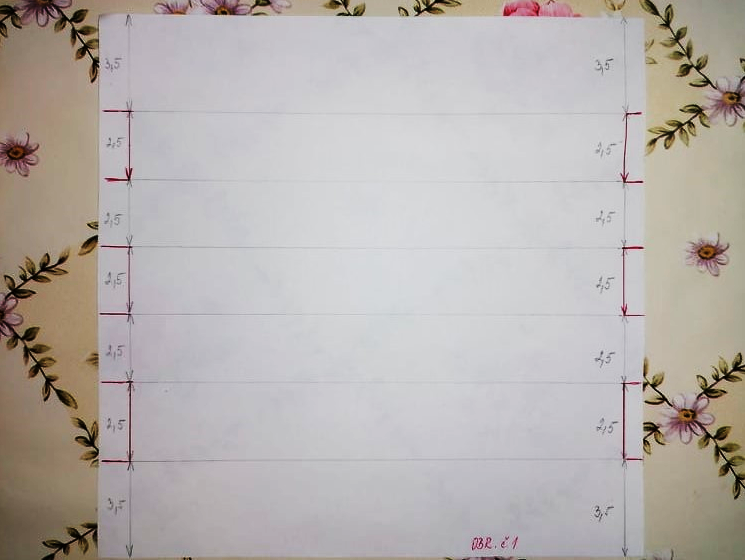 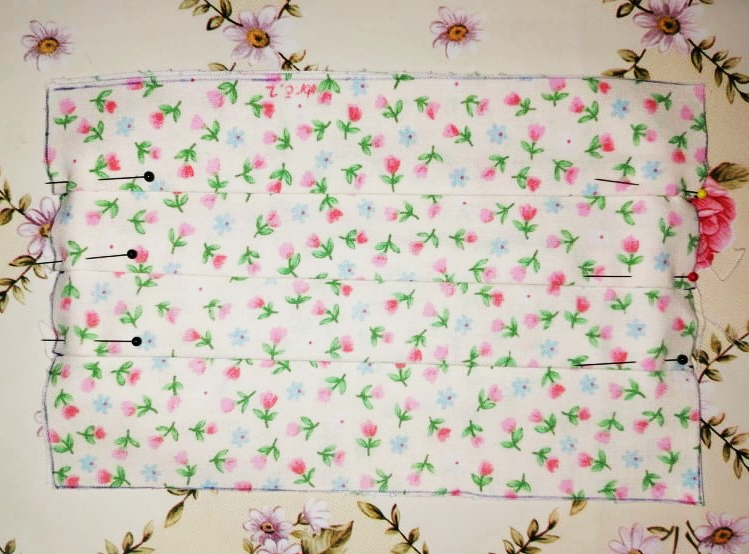 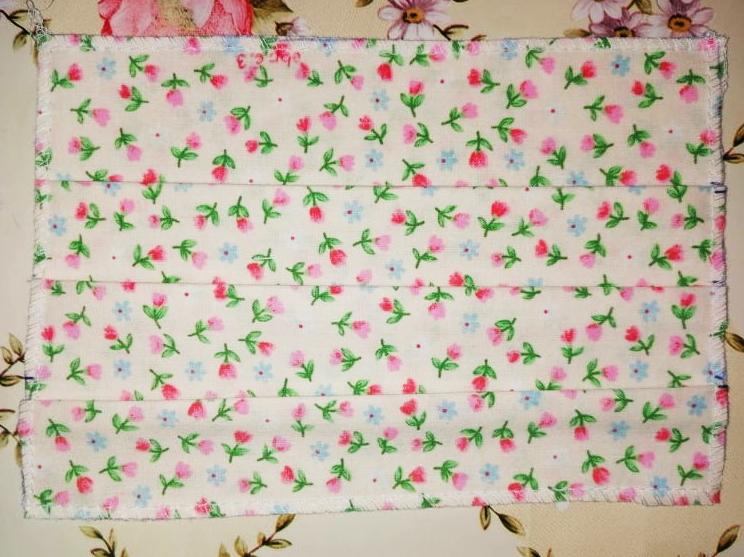 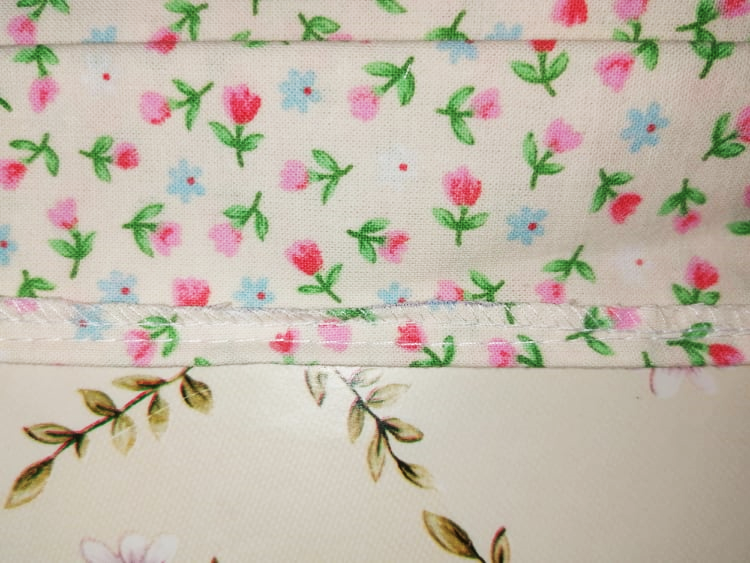 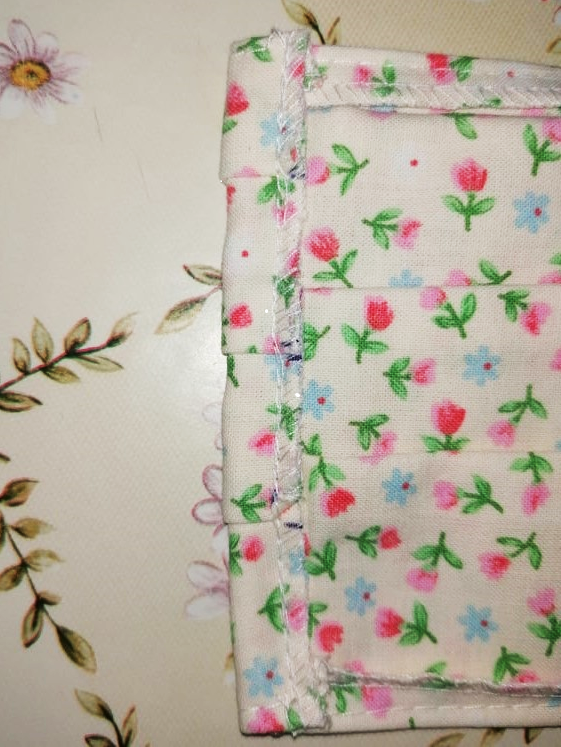 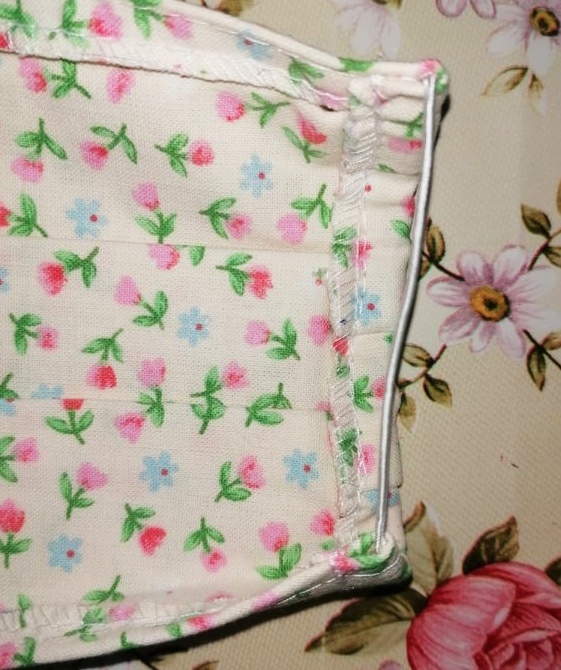 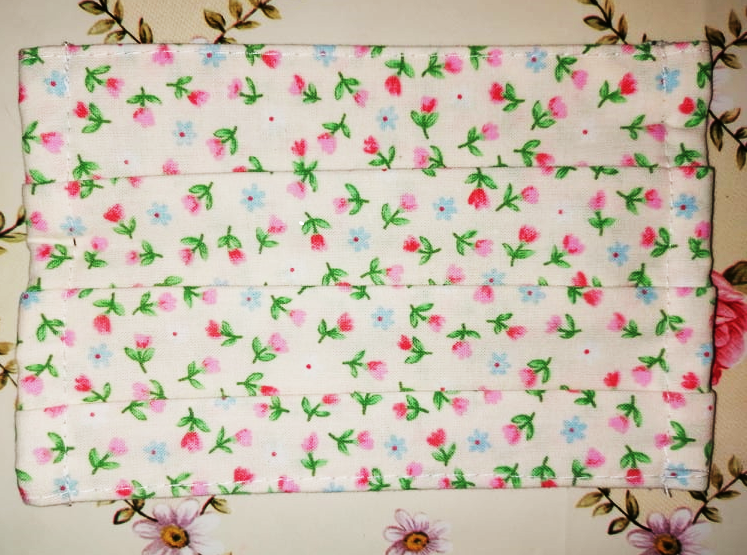 